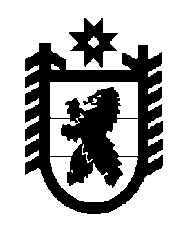 Российская Федерация Республика Карелия    РАСПОРЯЖЕНИЕГЛАВЫ РЕСПУБЛИКИ КАРЕЛИЯВнести изменение в структуру Управления труда и занятости Республики Карелия, утвержденную распоряжением Главы Республики Карелия от 27 ноября 2017 года № 603-р (Собрание законодательства Республики Карелия, 2017, № 11, ст. 2162), изложив ее в следующей редакции: «Утверждена распоряжениемГлавы Республики Карелия от 27 ноября 2017 года № 603-рСтруктура Управления труда и занятости Республики Карелия Начальник УправленияЗаместитель Начальника УправленияОтдел программ занятости населенияОтдел трудовых отношений и государственной экспертизы условий трудаОтдел трудоустройства, профессионального обучения и трудовой миграцииВсего численность – 18 единиц.».           ГлаваРеспублики Карелия                                                          А.О. Парфенчиковг. Петрозаводск20 декабря 2018 года№ 723-р